Как слушать? Когда начинать?Слушать классическую музыку можно начинать с самого рождения. Или даже до рождения, ведь, находясь у мамы под сердцем, малыш уже все слышит и запоминает. Но если ваш малыш уже не новорожденный, вы все равно никуда не опоздали. Не задумываясь, приступайте к прослушиванию музыки прямо сейчас, в этом деле начинать никогда не поздно!Вы можете иногда включать музыку, пока занимаетесь делами по хозяйству, а малыш смотрит на вас из своего гамака или стульчика. И малыш развивается, и у вас немного времени для домашних дел появляется. Включать музыку также можно фоном во время игр, массажа, купания и т.д. Однако помните, что музыка не должна играть постоянно. Включайте музыку 1-2 раза в день, минут на 15.Время от времени обращайте внимание малыша на произведения, давая короткие характеристики: «Какая медленная (быстрая, веселая, грустная, громкая, тихая) музыка» Подбирайте как можно больше слов для характеристики мелодии, таким образом вы благотворно влияете на развитие речи ребенка. Вовлекайте кроху не только как пассивного слушателя, но и как активного: предлагайте  потанцевать под музыку, потопать ножками, похлопать в ладоши.Какая классическая музыка для малышей подходит лучше всего? Что включать?При выборе композиций для малыша руководствуйтесь такими правилами: музыка должна быть светлой, гармоничной, умиротворенной и приятной на слух. Лучше избегать трагических и тревожных композиций.Немецкие ученые, изучающие влияние классической музыки на малышей, в основном рекомендуют давать слушать младенцам Моцарта, Шуберта, Гайдна, Баха. Особенно выделяют произведения Моцарта, их отличает простота и гармоничность. Этот великий композитор приступил к работе в возрасте четырех лет, возможно, поэтому он наилучшим образом сумел передать то настроение, которое порадовало бы детей. Поэтому из творчества Моцарта ребенку можно включать практически все, пожалуй, только за исключением «Реквиема».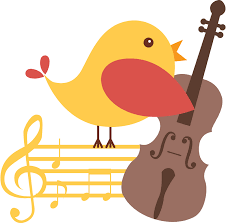 